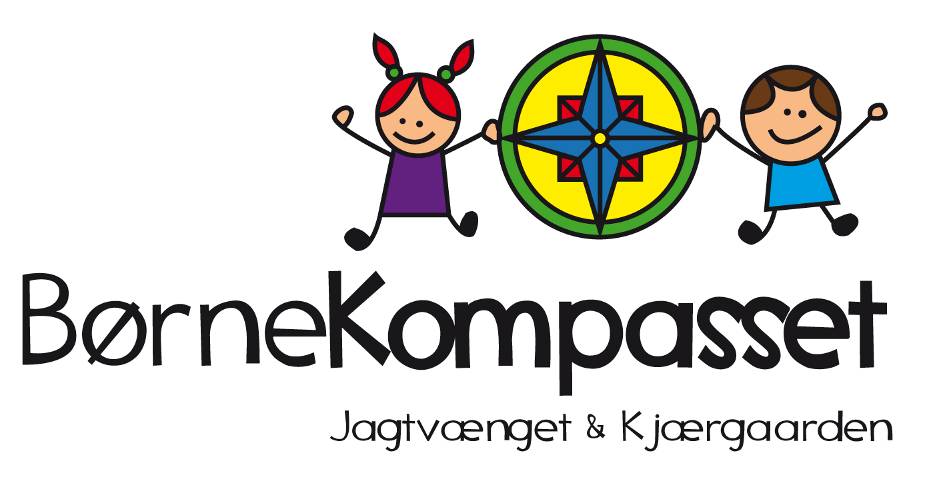 Børnekompassets leveregelJeg kender navnene på børnene og involverer mig i hele børnegruppen. Formålet for børnene hermed er at:Børnene føler sig set og betydningsfulde.At det giver bedre mulighed for legeaftalerAt det giver et bedre sammenholdDet vi håber fra forældreneAt de involverer sig i andre børnStørre engagement RummelighedAt de bliver lidt længere enten når de afleverer eller henter